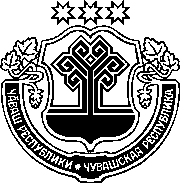 ЗАКОНЧУВАШСКОЙ РЕСПУБЛИКИО ВНЕСЕНИИ ИЗМЕНЕНИЙ В ЗАКОН ЧУВАШСКОЙ РЕСПУБЛИКИ "О ВЫБОРАХ В ОРГАНЫ МЕСТНОГО САМОУПРАВЛЕНИЯ В ЧУВАШСКОЙ РЕСПУБЛИКЕ"ПринятГосударственным СоветомЧувашской Республики26 мая 2020 годаСтатья 1Внести в Закон Чувашской Республики от 25 ноября 2003 года № 41 
"О выборах в органы местного самоуправления в Чувашской Республике" (Ведомости Государственного Совета Чувашской Республики, 2003, № 57; 2005, № 63; 2006, № 66, 70; 2007, № 73; 2009, № 80, 82; 2010, № 85; 2011,
 № 88; 2012, № 92 (том I), 95; газета "Республика", 2012, 29 декабря; Собрание законодательства Чувашской Республики, 2013, № 10; 2014, № 9, 12; 2015, № 5; 2016, № 4; 2017, № 3; газета "Республика", 2018, 8 мая, 31 октября; 2019, 13 марта, 5 декабря; 2020, 29 апреля) следующие изменения:1) в пункте 12 статьи 5 слова "шесть месяцев" заменить словами "один год";2) статью 8 дополнить пунктом 8 следующего содержания:"8. Если по состоянию на 1 июля года, предшествующего году проведения основных выборов депутатов представительного органа муниципального образования, будет установлено отклонение от средней нормы представительства избирателей, превышающее 20 процентов, представительный орган муниципального образования по представлению избирательной комиссии муниципального образования вносит изменения в схему избирательных округов не позднее чем за девять месяцев до дня голосования в целях ее приведения в соответствие с требованиями пункта 4 настоящей статьи. При этом изменению подлежат только округа, не соответствующие требованиям пункта 4 настоящей статьи. Если указанные изменения привели к тому, что изменяются границы иных округов, границы 
таких округов также могут быть изменены в соответствии с требованиями пункта 4 настоящей статьи. Если в связи с необходимостью внесения изменений в схему избирательных округов в целях ее приведения в соответствие с требованиями пункта 4 настоящей статьи требуется изменение границ более 50 процентов избирательных округов, представительный орган муниципального образования по представлению избирательной комиссии муниципального образования утверждает новую схему одномандатных избирательных округов в срок, указанный в настоящем пункте. Если представительный орган муниципального образования не внесет изменения 
в схему избирательных округов в указанный срок или не утвердит новую схему, в том числе в связи с отсутствием представительного органа муниципального образования, такие изменения вносятся в схему избирательных округов (такая схема утверждается) избирательной комиссией муниципального образования не позднее чем через тридцать дней после истечения срока, в который такие изменения должны были быть внесены (такая схема должна была быть утверждена) указанным органом.";3) статью 23 дополнить пунктом 11 следующего содержания:"11. На основании форм подписных листов, установленных приложениями 6, 71 и 8 к  Федеральному закону, избирательная комиссия муниципального образования утверждает образец заполнения подписного листа
в части, касающейся указания наименования должности выборного должностного лица, наименования представительного органа муниципального образования, наименования муниципального образования, наименования   и (или) номера избирательного округа.";4) в статье 24:а) абзац первый пункта 8 после слов "в сброшюрованном" дополнить словами "(не более 100 листов в одной папке)";б) в пункте 9:абзац первый изложить в следующей редакции:"9. Избиратель ставит в подписном листе свою подпись и дату ее внесения, а также указывает свои фамилию, имя, отчество, год рождения 
(в возрасте 18 лет на день голосования – дополнительно число и месяц рождения), адрес места жительства, серию, номер паспорта или документа, заменяющего паспорт гражданина. Адрес места жительства может не содержать каких-либо из указанных в подпункте 5 статьи 2 Федерального закона реквизитов (наименование субъекта Российской Федерации, района, города, иного населенного пункта, улицы, номера дома и квартиры) в случае, если это не препятствует его однозначному восприятию с учетом фактических особенностей места жительства избирателя. Данные об избирателе, ставящем в подписном листе свои фамилию, имя, отчество, подпись 
и дату ее внесения, могут вноситься в подписной лист по просьбе избирателя лицом, осуществляющим сбор подписей в поддержку кандидата, списка кандидатов. Указанные данные вносятся только рукописным способом, при этом использование карандаша не допускается. Фамилию, имя, отчество, подпись и дату ее внесения избиратель ставит собственноручно. Если избиратель является инвалидом и в связи с этим не имеет возможности самостоятельно поставить в подписном листе свои фамилию, имя, отчество, подпись и дату ее внесения, он вправе воспользоваться для этого помощью другого избирателя, не являющегося членом комиссии, кандидатом, уполномоченным представителем избирательного объединения, уполномоченным представителем по финансовым вопросам, доверенным лицом кандидата, избирательного объединения. При этом фамилия, имя, отчество, серия и номер паспорта или документа, заменяющего паспорт гражданина, лица, оказывающего помощь избирателю, должны быть указаны в графе, где проставляется подпись. Избиратель вправе ставить подпись в поддержку выдвижения различных кандидатов, списков кандидатов, но только один раз в поддержку одного и того же кандидата, списка кандидатов.";абзац второй дополнить предложением следующего содержания: "Адрес места жительства может не содержать каких-либо из указанных 
в подпункте 5 статьи 2 Федерального закона реквизитов (наименование субъекта Российской Федерации, района, города, иного населенного пункта, улицы, номера дома и квартиры) в случае, если это не препятствует его однозначному восприятию с учетом фактических особенностей места жительства лица, осуществлявшего сбор подписей избирателей.";абзац четвертый признать утратившим силу;в) в пункте 14:в подпункте "и" слово "закона;" заменить словами "закона. Неточное указание в подписном листе наименования должности выборного должностного лица, наименования представительного органа муниципального образования, наименования муниципального образования, наименования 
и (или) номера избирательного округа, если оно соответствует образцу, утвержденному в соответствии с пунктом 81 статьи 37 Федерального закона и пунктом 11 статьи 23 настоящего Закона избирательной комиссией муниципального образования, не может служить основанием для признания подписей избирателей недействительными;";подпункт "л" после слов "в этот подписной лист," дополнить словами 
"а также если фамилия, имя, отчество указаны избирателями несобственноручно,";5) в пункте 1 статьи 45 слова "самостоятельно по уважительным причинам (по состоянию здоровья, инвалидности) прибыть в помещение для голосования" заменить словами "прибыть в помещение для голосования по уважительным причинам (по состоянию здоровья, инвалидности,
 в связи с необходимостью ухода за лицами, в этом нуждающимися, и иным уважительным причинам, не позволяющим прибыть в помещение для голосования)".Статья 21. Настоящий Закон вступает в силу по истечении десяти дней после дня его официального опубликования, за исключением пункта 2 статьи 1 настоящего Закона.2. Пункт 2 статьи 1 настоящего Закона вступает в силу с 14 сентября 2020 года.3. Положения статей 23, 24 и 45 Закона Чувашской Республики 
от 25 ноября 2003 года № 41 "О выборах в органы местного самоуправления в Чувашской Республике" (в редакции настоящего Закона) применяются 
к правоотношениям, возникшим в связи с проведением выборов, назначенных после дня вступления в силу настоящего Закона.г. Чебоксары26 мая 2020 года№ 43Временно исполняющийобязанности ГлавыЧувашской РеспубликиО. Николаев